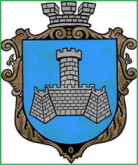 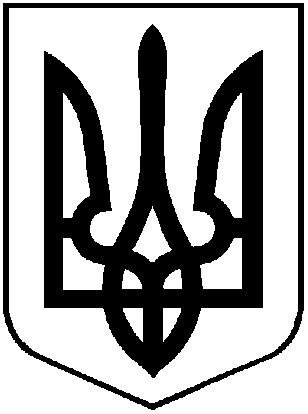 УКРАЇНАХМІЛЬНИЦЬКА МІСЬКА РАДАВІННИЦЬКОЇ ОБЛАСТІВиконавчий комітетР І Ш Е Н Н Я   від  ____________ 2019 року                                                                  № ______ Про погодження  розміщення будівельних матеріалів на загальноміській території  в місті Хмільнику     Розглянувши заяву Вдовцова Андрія Арсентійовича відповідно до Закону України «Про благоустрій населених пунктів», пункту 5.3.6 «Правил благоустрою території міста Хмільника»,  затверджених  рішенням  45 сесії 5 скликання  від 26.02.2009р., керуючись ст. 30, 59 Закону України «Про місцеве самоврядування в Україні», виконком міської радиВ И Р І Ш И В :Погодити громадянину Вдовцову А.А. (вул. Новоміська, 40)  тимчасове розміщення на загальноміській території у місті Хмільнику будівельних матеріалів строком до 01.05.2019 року.Попередити Вдовцова А.А. про забезпечення дотримання вимог Правил благоустрою території міста Хмільника.Контроль за виконанням цього рішення покласти на заступника міського голови з питань діяльності виконавчих органів міської ради Загіку В.М.Міський  голова	С.Б. Редчиклист погодження до проекту рішення виконкому міської радиВиконавець:                                                      Інспектор з благоустрою відділу                                                                       житлово-комунального господарства  управління ЖКГ та КВ міської ради                                                                                                                                                                             О.В. Гінжалюк                                                                                        ___________________Погоджено:                                                                                                                                                                                Керуючий справами                                                                                                                                      виконавчого комітету                                                                                                           міської ради                                                                                                                                                                                                 С.П. Маташ                                                                                               ___________________Заступник міського голови зпитань діяльності виконавчих органів міської радиВ.М. Загіка                                                                                               ___________________                                                                               Начальник управління ЖКГ та КВ міської ради                                                                                                             І.Г. Сташок	                                                                               __________________                                                                               Начальник юридичного відділу                                                                                міської ради                                                                                                           Н.А. Буликова                                                                                      _______________________«Про погодження розміщення будівельних матеріалів на загальноміській території»